Материалы для проведения литературного челенджа «Вспоминая С.В. Михалкова» К 110 годовщине со дня рождения С.В.Михалкова, в рамках недели литературы, стартовал челендж «Человек-легенда». Активными его участниками стали обучающиеся 5-7 классов. Им, в течение 6 дней, предстояло бороться за главный приз, выполняя разнообразные интерактивные задания, изучать творчество любимого писателя, проявлять смекалку и сообразительность. Челендж проводится на Телеграм –канале. Чат жюри находится там же.Условия челенджа:1 день: регистрация на канале «Человек-легенда» в Телеграм, ознакомление с условиями челенджа, получение 1 задания на канале («Вспоминая Михалкова»- изучить онлайн биографию и ответить на вопросы теста)2 день: подведение итогов 1-го задания, получение 2-го задания (прохождение онлайн-викторины «Любимый детский писатель»)3 день: подведение итогов 2-го задания, получение 3-го задания (разгадывание ребусов «Герои произведений Михалкова»)4 день: подведение итогов 3-го задания, получение 4-го задания (собираем онлайн-пазлы «Арт-парад героев Михалкова»)5 день: подведение итогов 4-го задания, получение 5-го задания (творческая работа: рисуем, лепим, создаем коллаж «Ожившие страницы произведений Михалкова»)6 день: подведение итогов 5-го задания, получение 6-го задания (снять видеосюжет «Читая вместе Михалкова»7 день - объявление и награждение победителя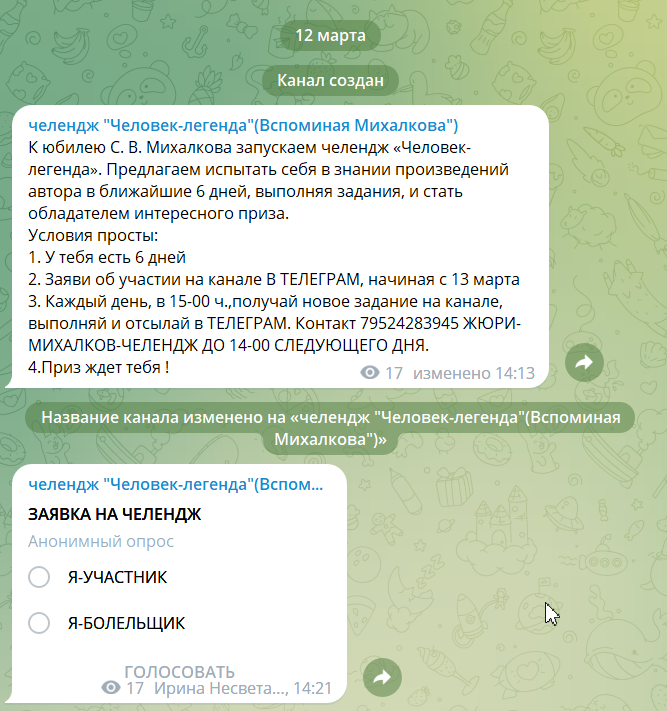 Задания челенджа по дням:1 день. «Вспоминая Михалкова»- изучить онлайн биографию и ответить на вопросы теста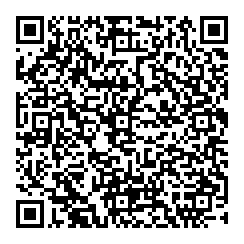 Информация  с сайта https://uznayvse.ru/znamenitosti/biografiya-sergey-michalkov.htmlТест (пишем номер вопроса и букву ответа, делаем скрин и отправляем в Телеграм. Чат Жюри-Михалков-челендж)1. Какие произведения Михалкова наизусть знают и взрослые, и дети?А) песни     Б) стихи     В) басни2. Кем не был Михалков в своей жизни?А) военный корреспондент     Б) певец    В) драматург3. Сколько братьев было у Михалкова?А) 1     Б) 3     В) 24.Что особенно любил изучать Михалков?А) географию    Б) историю     В) немецкий язык5. Чем покорил своих одноклассников Михалков?А) юмором и смекалкой     Б) примерным поведением     В) отличными оценками6. Сколько лет было Михалкову, когда напечатали его первые стихи?А) 9    Б) 15     В) 127. Бессмертная поэма Михалкова называется…А) Дядя Боря     Б) Дядя Степа     В) Дядя Петя8.Автором скольких гимнов является Михалков?А) 1     Б) 2     В) ни одного9. К 2008 году суммарный тираж книг Сергея Михалкова превысил…А) 30 миллионов   Б) 150 тысяч     В) 300 миллионов10. За несколько месяцев до смерти Сергей Михалков получил от Владимира Путина награду…А) орден Святого апостола Андрея Первозванного           Б) Героя Советского Союза2 день: прохождение онлайн-викторины «Любимый детский писатель»Пройди по ссылке https://onlinetestpad.com/ru/test/1848222-lyubimykh-detskikh-knig-tvorec-k-110-letiyu-so-dnya-rozhdeniya-s-mikhalkovaВыполни тестВпиши свою фамилию после прохождения теста и сделай скрин результата.Пришли в жюри скрин3 день: разгадывание ребусов «Герои произведений Михалкова» (созданы на платформе «Генератор ребусов»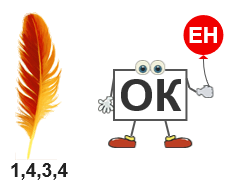 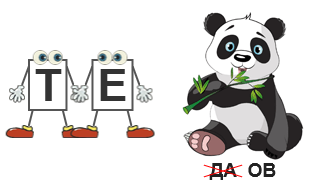 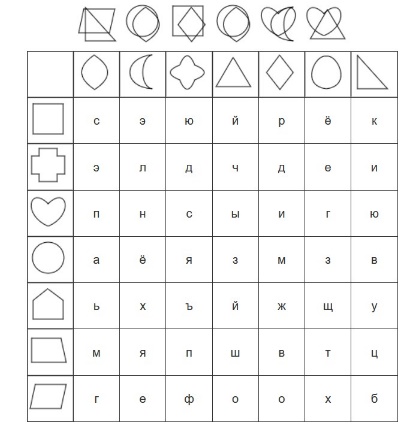 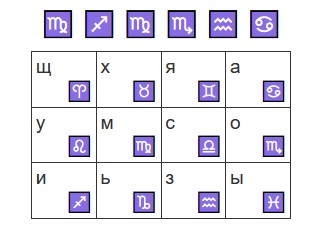 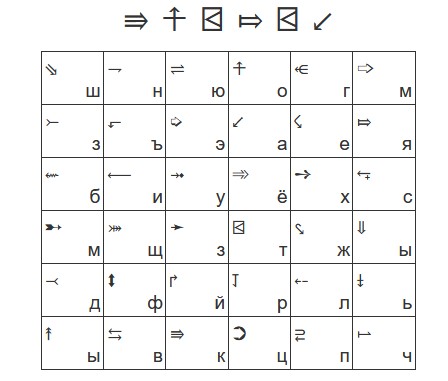 4 день: собираем онлайн-пазлы «Арт-парад героев Михалкова» (на платформе «Планета пазлов»https://www.jigsawplanet.com/?rc=play&pid=2f3a6841025chttps://www.jigsawplanet.com/?rc=play&pid=20b05f8024f9https://www.jigsawplanet.com/?rc=play&pid=1f10811ca358https://www.jigsawplanet.com/?rc=play&pid=109a47a79d19https://www.jigsawplanet.com/?rc=play&pid=27618c3ea0b55 день: творческая работа: рисуем, лепим, создаем коллаж «Ожившие страницы произведений Михалкова»6 день: снять видеосюжет «Читая вместе Михалкова»7 день - объявление и награждение победителя